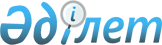 Об оказании социальной помощи отдельным категориям нуждающихся граждан в 2009 году
					
			Утративший силу
			
			
		
					Постановление акимата Лебяжинского района Павлодарской области от 17 февраля 2009 года N 20/2. Зарегистрировано управлением юстиции Лебяжинского района Павлодарской области 17 февраля 2009 года за N 86. Утратило силу - постановлением акимата Лебяжинского района Павлодарской области от 22 января 2010 года N 5/1      Сноска. Утратило силу постановлением акимата Лебяжинского района Павлодарской области от 22.01.2010 N 5/1.

      На основании подпункта 14 пункта 1 статьи 31 Закона Республики Казахстан от 23 января 2001 года "О местном государственном управлении и самоуправлении в Республике Казахстан", акимат района ПОСТАНОВЛЯЕТ:



      1. Утвердить прилагаемую Инструкцию о социальных выплатах отдельным категориям граждан района (далее Инструкция).



      2. Отделу финансов района обеспечить своевременное финансирование социальных выплат.



      3. Настоящее постановление вводится в действие по истечении 10 календарных дней со дня первого официального опубликования.



      4. Контроль за исполнением данного постановления возложить на заместителя акима района Сагандыкова Н.О.      Аким района                                С. Апсаликов

Приложение       

к постановлению акимата района

от 17 февраля 2009 года N 20/2 ИНСТРУКЦИЯ

о социальных выплатах

отдельным категориям граждан района 1.Общие положения      1. Настоящая Инструкция детализирует условия предоставления социальной помощи отдельным категориям нуждающихся граждан района по решениям местных представительных органов в соответствии с Законами Республики Казахстан от 23 января 2001 года " О местном государственном управлении в Республике Казахстан", от 28 апреля 1995года " О льготах и социальной защите участников, инвалидов Великой Отечественной войны и лиц, приравненных к ним", Закона Республики Казахстан от 13 апреля 2005 года "О социальной защите инвалидов в Республике Казахстан", Постановлением Правительства Республики Казахстан от 20 июля 2005 года N 754 "О некоторых вопросах реабилитации инвалидов". 

2. Категории граждан, имеющих право

на отдельные социальные выплаты      2. Право на отдельные социальные выплаты имеют следующие граждане:

      1) Инвалиды и участники Великой Отечественной войны (далее ВОВ); лица, проработавшие не менее 6-ти месяцев с 22 июня 1941 года по 9 мая 1945 года и не награжденные орденами и медалями бывшего Союза, жены умерших участников ВОВ; жены погибших военнослужащих во время ВОВ, не вступившие в повторный брак; участники Афганской войны; несовершеннолетние узники концлагерей, труженики тыла, награжденные медалью "За самоотверженный труд"; единовременно ко Дню Победы;

      2) Семьи умерших из числа, имеющих статус безработного, состоящие на учете в государственном учреждении "Отдел занятости и социальных программ Лебяжинского района" для выполнения ритуальных услуг;

      3) Молодые специалисты, закончившие высшие учебные заведения (далее ВУЗ) и средние учебные заведения в 2009 - 2010 году на обустройство и развитие подсобного хозяйства;

      4) Женщины инвалиды, имеющие несовершеннолетних детей до 18 лет на приобретение медикаментов;

      5) Лица, освободившиеся из мест лишения свободы;

      6) Граждане оставшиеся без средств существования, в непредвиденных жизненных и экстремальных ситуациях;

      7) Малообеспеченные граждане, доход семьи которых не превышает установленную черту бедности, на документирование;

      8) Граждане пенсионного возраста, имеющие заслуги перед областью (надбавка к пенсии);

      9) Граждане, проходящие обследование и лечение по квоте в медицинских учреждениях в пределах Республики Казахстан;

      10) Инвалиды участники ВОВ на приобретение лекарств;

      11) Студенты из малообеспеченных семей и студенты сироты, не прошедшие по конкурсу на обладание государственным образовательным грантом два раза в год;

      12) Дети инвалиды;

      13) Туберкулезные больные, находящиеся на амбулаторном  лечении, на усиленное питание в размере 5 месячных расчетных показателей (далее - МРП) в течение 6-ти месяцев и на бесплатный проезд в противотуберкулезные учреждения;

      14) Онкологические больные на витаминизацию и усиленное питание;

      15) Инвалиды и участники ВОВ и приравненные к ним на зубопротезирование:

      16) Студенты, обучающиеся по гранту Акима области и района на проезд и проживание;

      17) Участники ликвидации аварии на ЧАЭС, участники войны в Афганистане на оздоровление;

      18) Инвалиды и участники ВОВ и приравненные к ним для оформления подписки на периодические издания;

      19) Безработные, состоящие на учете в государственном учреждении "Отдел занятости и социальных программ Лебяжинского района" за время нахождения на профессиональном обучении;

      20) Дети с диагнозом детский церебральный паралич и с нарушением опорно-двигательного аппарата;

      21) Пенсионеры получающие минимальный размер пенсии, одинокие и одиноко проживающие престарелые граждане, получающие минимальную пенсию, несовершеннолетние узники концлагерей, жены умерших инвалидов ВОВ, семьи погибших в мирное время, семьи погибших воинов интернационалистов, участники и инвалиды ВОВ, участники ликвидации на ЧАЭС, воины-интернационалисты по возмещению затрат на жилищно-коммунальные услуги, ежеквартально в размере 2 МРП; единовременная материальная помощь одиноким престарелым, нетрудоспособным гражданам, участникам ВОВ, инвалидам первой группы на приобретение твердого топлива:

      22) Туберкулезные больные, находящиеся на стационарном лечении единовременно;

      23) Участники боевых действий в Афганистане ко Дню вывода войск из Афганистана, единовременно;

      24) Участники ликвидации аварии на ЧАЭС ко Дню защитника Отечества единовременно;

      25) Участники и инвалиды ВОВ на оплату абонплаты за квартирный телефон, электроэнергии ежемесячно;

      26) Получатели адресной социальной помощи на развитие личного подворья и приобретения кормов (единовременно);

      27) Инвалиды 1, 2 группы, получатели пособия по случаю утери кормильца в связи с повышением цен на продовольственные товары единовременно в размере (2 МРП);

      28) Семьи погибших воинов в мирное время, участникам ликвидации аварии на ЧАЭС и воины-афганцы в связи с повышением цен на продовольственные товары ежеквартально;

      29) Участники и инвалидам ВОВ ко Дню Победы подарочные наборы;

      30) Воины интернационалисты на приобретение юбилейных медалей к "20-летию вывода войск из Афганистана";

      31) Беременные женщины ставшие на учет по беременности до 12 недель, в виде мотивации ранней постановки на учет единовременно;

      32) Инвалиды и участники Великой Отечественной войны на проведение текущего ремонта квартир;

      33) Инвалиды и участники Великой Отечественной войны, приравненные лица по льготам и гарантиям к участникам Великой Отечественной войны (участники Семипалатинского испытательного ядерного полигона), несовершеннолетние узники концлагерей, учащиеся колледжей и студенты ВУЗов из категорий круглых сирот и детей-сирот, оставшихся без попечения родителей, семьи из числа получателей государственной адресной социальной помощи, дети, из числа семей, получающих государственное пособие на детей до 18 лет, семьи, где один и более инвалидов на подписку областных и районных газет на 2010 год.

      Сноска. Пункт 2 с изменениями, внесенными постановлениями акимата Лебяжинского района Павлодарской области от 23.07.2009 N 118/8; 27.102009 N 204/10. 

3.Порядок назначения социальной помощи      3. Социальные выплаты для лиц, имеющих на них право, назначаются:

      1) для категорий, указанным в подпунктах 3), 4), 6), 7), 8), 9), 10), 12), 14), 15), 17), 18), 20), 23), 24), 25), 31) пункта 2- на основании бюджетной программы 451007000332 "Социальная выплата отдельным категориям граждан по решению местных представительных органов" и решения районной Комиссии по координации оказания социальной помощи социально-уязвимым слоям населения принятого для рассмотрения полного пакета документов заявителя;

      2) для категории, указанной в подпункте 1), 5), 11), 13), 16), 19), 21), 22), 26), 28), 30), 32) пункта 2- в соответствии с Законом Республики Казахстан от 28 апреля 1995 года "О льготах и социальной защите участников, инвалидов Великой Отечественной войны и лиц, приравненных к ним", в соответствии с Законом "О социальной защите инвалидов Республики Казахстан" от 13 апреля 2005 года.

      Сноска. Пункт 3 с изменениями, внесенными постановлением акимата Лебяжинского района Павлодарской области от 23.07.2009 N 118/8. 

4. Перечень необходимых документов

для осуществления  социальной помощи      4. Для осуществления социальной помощи отдельным категориям нуждающихся граждан, указанным в пункте 1 Инструкции, необходимы следующие документы:

      1) для категории, указанной в подпункте 1), 10), 15), 18),  21), 29) пункта 2) - согласно спискам представленных Лебяжинским филиалом Государственного центра по назначению и выплате пенсии и пособий (далее ГЦВП), списков предоставленных акиматами сельских округов, копия трудовой книжки и иные документы, содержащие сведения о работе с 22 июня 1941 по 9 мая 1945 года, военный билет или справка содержащие сведения о периоде военной службы с 22 июня 1941 по 9 мая 1945 года, социальный индивидуальный код (СИК);

      2) для категории, указанной в подпункте 6), 7) пункта 2 - заявление лица, имеющие право на данную социальную выплату, с указанием номером счета, РНН, копия удостоверения личности, копия книги регистрации граждан, акт обследования бытовых условий семьи заявителя, составленный комиссией при акимате сельского округа, справка о доходах на работающих членов семьи, справка с отдела занятости на безработных членов семьи, социальный индивидуальный код (СИК);

      3) для категории, указанной в подпункте 2), пункта 2 - заявление родственника, осуществляющего захоронение с указанием номера счета и РНН, копия удостоверения личности, копия свидетельства о смерти умершего и справка, подтверждающая статус, социальный индивидуальный код (СИК);

      4) для категории, указанной в подпункте 3), пункта 2 -заявление лиц, имеющего право на данную социальную выплату с указанием РНН и номера счета, копия удостоверение личности, копия диплома об окончании ВУЗа или СУЗа, приказ о приеме на работу, социальный индивидуальный код (СИК);

      5) для категории, указанной в подпункте 4), пункта 2- заявление лица с указанием лицевого счета, РНН, копия удостоверение личности, справка с места жительства, копия решения об инвалидности, копия свидетельства о рождении несовершеннолетних детей, социальный индивидуальный код (СИК);

      6) для категории, указанных в подпункте 5), пункта 2 заявление  лица с указанием номера счета и РНН, копия удостоверения личности, копия справки об освобождении из мест лишения свободы, социальный индивидуальный код (СИК);

      7) для категорий, указанных в подпунктах 7)пункта 2) -заявление лица, имеющего право на данную социальную выплату с указанием РНН и номера счета, копия удостоверение личности, акт обследования бытовых условий семьи заявителя, составленный комиссией при акимате сельского округа документ, подтверждающий ущерб, нанесенный пожаром, стихийным бедствием, или решение районной комиссии по координации оказания социальной помощи социально уязвимым слоям населения о признании ситуации непредвиденной, социальный индивидуальный код (СИК);

      8) для категории, указанной в подпункте 9) пункта 2 - заявление лица, имеющего право на данную социальную помощь, с указанием лицевого счета, РНН, копия удостоверения личности, направление Управления здравоохранения, копия выписки, подтверждающая факт прохождения лечения или обследования, использованные билеты в оба конца, социальный индивидуальный код (СИК);

      9) для категории, указанной в подпункте 11), 16) пункта 2 - заявление студента с указанием лицевого счета, РНН, копия 3-х стороннего договора студента с высшим учебным заведением на обучение, социальный индивидуальный код (СИК);

      10) для категории, указанной в подпункте 12) пункта 2 - копия книги регистрации граждан и согласно списка отдела занятости и социальных программ согласованного с районным отделом ГЦВП, социальный индивидуальный код (СИК);

      11) для категории, указанной в подпункте 13), 22) пункт 2 - заявление лица, имеющего право на данную социальную помощь, с указанием лицевого счета, РНН, копия удостоверения личности, справка с противотуберкулезной больницы, билеты в оба конца, социальный индивидуальный код (СИК);

      12) для категории, указанной в подпункте 14) пункта 2 - заявление лица, имеющего право на данную социальную помощь, с указанием лицевого счета, РНН, копия удостоверения личности, справка с онкологической больницы, социальный индивидуальный код (СИК);

      13) для категории, указанной в подпункте 17), 23), 24), 28), 30) пункта 2 - копия книги регистрации граждан и согласно списка отдела занятости и социальных программ согласованного с районным отделом ГЦВП, социальный индивидуальный код (СИК);

      14) для категории, указанной в подпункте 19) пункта 2 -  заявление лица, имеющего право на данную социальную помощь, с указанием лицевого счета, РНН, копия удостоверения личности, справка с отдела занятости, социальный индивидуальный код (СИК);

      15) для категории, указанной в подпункте 20) пункт 2 - заявление лица, имеющего право на данную социальную помощь, с указанием лицевого счета, РНН, копия удостоверения личности, копия книги регистрации граждан, копия справки врачебно-консультационной  комиссии, социальный индивидуальный код (СИК);

      16) для категории, указанной в подпункте 21) пункта 2 - заявление лица, имеющего право на данную социальную помощь, с указанием лицевого счета, РНН, копия удостоверения личности, копия книги регистрации граждан, копия удостоверения, подтверждающая статус, социальный индивидуальный код (СИК);

      17) для категории, указанной в подпункте 25) пункта 2 -  заявление лица, имеющего право на данную социальную помощь с указанием лицевого счета, РНН, копия удостоверения личности, копия книги регистрации граждан, подтверждающий документ о наличии телефона, счет на оплату за электроэнергию с энергоцентра, социальный индивидуальный код (СИК);

      18) для категории, указанной в подпункте 26) пункта 2 - заявление лица, имеющего право на данную социальную помощь, с указанием лицевого счета, РНН, копия удостоверения личности, акт материально-бытовых условий, ходатайство акима сельского округа, 3-х сторонний договор, документ подтверждающие статус, социальный индивидуальный код (СИК);

      19) для категории, указанной в подпункте 27) пункта 2 -  заявление лица, имеющего право на данную социальную помощь с указанием лицевого счета, РНН, копия удостоверения личности, копия книги регистрации граждан, копия решения об опекунстве, справка об инвалидности, социальный индивидуальный код (СИК);

      20) для категории, указанной в подпункте 31) пункта 2 -  заявление лица, имеющего право на данную социальную помощь, с указанием лицевого счета, РНН, копия удостоверения личности, копия книги регистрации граждан, справка с медучреждения с указанием срока беременности, социальный индивидуальный код (СИК);

      21) для категории, указанной в подпункте 32) пункта 2- заявление лица, имеющего право на данную социальную помощь, с указанием лицевого счета, РНН, копия удостоверения личности, копия книги регистрации граждан, акт обследования жилищно-бытовых условий, выданный акимом сельского округа, социальный индивидуальный код (СИК);

      22) для категории, указанной в подпункте 33) пункта 2 - заявление, копия удостоверения личности, копия РНН, копия СИК, копия книги регистрации граждан, копия справки, подтверждающая статус, лицевой счет с АО "Казпочта", социальный индивидуальный код (СИК).

      Сноска. Пункт 4 с изменениями, внесенными постановлениями акимата Лебяжинского района Павлодарской области от 23.07.2009 N 118/8; 27.10.2009 N 204/10. 

5. Учет и отчетность      5. Первичные документы (протокол, акты обследования, справки, списки и т.д.) по которым решается вопрос о социальной  выплате, хранятся в государственном учреждении "Отдел занятости и социальных программ Лебяжинского района" в течение трех лет.

      6. Ежемесячно к 20 числу государственное учреждение "Отдел занятости и социальных программ Лебяжинского района" предоставляет в Государственное учреждение "Отдел финансов" Лебяжинского района заявку о потребности средств, для обеспечения социальных выплат по бюджетным программам.

      7. Государственное учреждение "Отдел занятости и социальных программ Лебяжинского района" предоставляет отчеты об использовании средств на социальные выплаты в Государственное учреждение "Отдел финансов Лебяжинского района".
					© 2012. РГП на ПХВ «Институт законодательства и правовой информации Республики Казахстан» Министерства юстиции Республики Казахстан
				